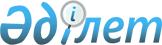 О внесении изменений и дополнений в приказ исполняющего обязанности Министра цифрового развития, инноваций и аэрокосмической промышленности Республики Казахстан от 31 января 2020 года № 39/НҚ "Об утверждении реестра государственных услуг"Приказ Министра цифрового развития, инноваций и аэрокосмической промышленности Республики Казахстан от 9 июня 2023 года № 174/НҚ. Зарегистрирован в Министерстве юстиции Республики Казахстан 12 июня 2023 года № 32754
      Примечание ИЗПИ!      Порядок введения в действие см. п. 4.
      ПРИКАЗЫВАЮ:
      1. Внести в приказ исполняющего обязанности Министра цифрового развития, инноваций и аэрокосмической промышленности Республики Казахстан от 31 января 2020 года № 39/НҚ "Об утверждении реестра государственных услуг" (зарегистрирован в Реестре государственной регистрации нормативных правовых актов за № 19982) следующие изменения и дополнения:
      в Реестре государственных услуг, утвержденном указанным приказом:
      пункты 4-7 исключить;
      пункты 9-15 изложить в следующей редакции:
      "
      ";
      дополнить пунктами 15-1, 15-2 и 15-3 следующего содержания:
      "
      ";
      пункты 16-27 исключить;
      пункты 32-34 исключить;
      пункты 77-81 изложить в следующей редакции: 
      "
      ";
      пункты 82-93 исключить;
      дополнить пунктами 116-1, 116-2, 116-3 и 116-4 следующего содержания:
      "
      ";
      пункты 117-125 изложить в следующей редакции:
      "
      ";
      дополнить пунктом 128-1 следующего содержания:
      "
      ";
      пункт 211 изложить в следующей редакции:
      "
      ";
      пункт 214 изложить в следующей редакции:
      "
      ";
      пункт 284 изложить в следующей редакции:
      "
      ";
      пункт 286 изложить в следующей редакции:
      "
      ";
      пункт 287 изложить в следующей редакции:
      "
      ";
      пункт 310 изложить в следующей редакции:
      "
      ";
      пункт 313 изложить в следующей редакции:
      "
      ";
      пункт 361 изложить в следующей редакции:
      "
      ";
      пункт 364 изложить в следующей редакции:
      "
      ";
      пункты 407-426 изложить в следующей редакции:
      "
      ";
      пункт 444 изложить в следующей редакции:
      "
      ";
      пункт 445 изложить в следующей редакции:
      "
      ";
      пункты 497 и 498 изложить в следующей редакции:
      "
      ";
      пункт 503 изложить в следующей редакции: 
      "
      ";
      пункт 601 дополнить пунктами 601-1 и 601-2 следующего содержания:
      "
      ";
      дополнить пунктом 615-1 следующего содержания:
      "
      ";
      пункты 634-684 изложить в следующей редакции:
      "
      ";
      дополнить пунктом 684-1 следующего содержания:
      "
      ";
      пункты 702 и 703 изложить в следующей редакции:
      "
      ";
      пункты 708-714 изложить в следующей редакции:
      "
      ";
      дополнить пунктами 714-1, 714-2, 714-3, 714-4 и 714-5 следующего содержания:
      "
      ";
      пункты 715, 716, 717, 718 и 719 изложить в следующей редакции:
      "
      ";
      дополнить пунктами 719-1, 719-2, 719-3 и 719-4 следующего содержания:
      "
      ";
      пункт 720 исключить;
      пункт 727 изложить в следующей редакции:
      " 
      ";
      дополнить пунктами 731-1, 731-2 и 731-3 следующего содержания:
      " 
      ";
      пункты 771, 772, 773 и 774 изложить в следующей редакции:
      "
      ";
      пункты 848 и 849 изложить в следующей редакции:
      " 
      ";
      пункт 864 и 865 изложить в следующей редакции:
      "
      ";
      пункт 888 изложить в следующей редакции:
      "
      ";
      пункт 1138 изложить в следующей редакции:
      "
      ";
      пункт 1151 изложить в следующей редакции:
      "
      ";
      пункт 1154 изложить в следующей редакции:
      "
      ";
      дополнить пунктом 1154-1 следующего содержания:
      "
      ";
      пункт 1156 изложить в следующей редакции:
      " 
      ";
      пункты 1180, 1241, 1270 и 1284 исключить;
      дополнить пунктом 1291-1 следующего содержания:
      " 
      ";
      дополнить пунктом 1293-1 следующего содержания:
      "
      ";
      пункт 1297 изложить в следующей редакции:
      "
      ";
      дополнить пунктом 1297-1 следующего содержания:
      "
      ";
      пункты 1301 и 1307 исключить;
      пункт 1313 изложить в следующей редакции:
      " 
      ";
      пункт 1315 изложить в следующей редакции:
      "
      ";
      в примечании строку:
      "МЭГПР – Министерство экологии, геологии и природных ресурсов Республики Казахстан" изложить в следующей редакции:
      "МЭПР – Министерство экологии и природных ресурсов Республики Казахстан".
      2. Комитету государственных услуг Министерства цифрового развития, инноваций и аэрокосмической промышленности Республики Казахстан обеспечить:
      1) государственную регистрацию настоящего приказа в Министерстве юстиции Республики Казахстан;
      2) размещение настоящего приказа на интернет-ресурсе Министерства цифрового развития, инноваций и аэрокосмической промышленности Республики Казахстан;
      3) в течение десяти рабочих дней после государственной регистрации настоящего приказа представление в Юридический департамент Министерства цифрового развития, инноваций и аэрокосмической промышленности Республики Казахстан сведений об исполнении мероприятий, предусмотренных подпунктами 1) и 2) настоящего пункта.
      3. Контроль за исполнением настоящего приказа возложить на курирующего вице-министра цифрового развития, инноваций и аэрокосмической промышленности Республики Казахстан.
      4. Настоящий приказ вводится в действие по истечении десяти календарных дней после дня его первого официального опубликования, за исключением абзацев 99 и 100 пункта 1 настоящего приказа, которые вводятся в действие с 1 июля 2023 года.
					© 2012. РГП на ПХВ «Институт законодательства и правовой информации Республики Казахстан» Министерства юстиции Республики Казахстан
				
9.
00101003
Выдача военнообязанным военных билетов или их дубликатов
Гражданам, освобожденным из мест лишения свободы и проходивших воинскую службу либо службу в правоохранительных, специальных государственных органах и выслужившим установленный срок воинской службы
МО
"Об утверждении Правил воинского учета военнообязанных и призывников" приказ Министра обороны Республики Казахстан от 24 января 2017 года № 28. Зарегистрирован в Реестре государственной регистрации нормативных правовых актов № 14881.
10.
00101003
Выдача военнообязанным военных билетов или их дубликатов
Лицам, прибывшим из других государств и получившим гражданство Республики Казахстан, из числа ранее проходивших воинскую (альтернативную) службу либо службу в правоохранительных и специальных государственных органах
МО
"Об утверждении Правил воинского учета военнообязанных и призывников" приказ Министра обороны Республики Казахстан от 24 января 2017 года № 28. Зарегистрирован в Реестре государственной регистрации нормативных правовых актов № 14881.
111.
00101003
Выдача военнообязанным военных билетов или их дубликатов
При обмене военного билета старого образца на новый гражданами, проходившими воинскую службу либо службу в правоохранительных, специальных государственных органах
МО
"Об утверждении Правил воинского учета военнообязанных и призывников" приказ Министра обороны Республики Казахстан от 24 января 2017 года № 28. Зарегистрирован в Реестре государственной регистрации нормативных правовых актов № 14881.
112.
00101003
Выдача военнообязанным военных билетов или их дубликатов
При утрате либо порче военного билета гражданами, проходившими воинскую службу либо службу в правоохранительных, специальных государственных органах
МО
"Об утверждении Правил воинского учета военнообязанных и призывников" приказ Министра обороны Республики Казахстан от 24 января 2017 года № 28. Зарегистрирован в Реестре государственной регистрации нормативных правовых актов № 14881.
113.
00101003
Выдача военнообязанным военных билетов или их дубликатов
При изменении фамилии, имени, отчества гражданами, проходившими воинскую службу либо службу в правоохранительных, специальных государственных органах
МО
"Об утверждении Правил воинского учета военнообязанных и призывников" приказ Министра обороны Республики Казахстан от 24 января 2017 года № 28. Зарегистрирован в Реестре государственной регистрации нормативных правовых актов № 14881.
114.
00101003
Выдача военнообязанным военных билетов или их дубликатов
Гражданам, восстановленным в воинском звании и проходившим воинскую службу либо службу в правоохранительных и специальных государственных органах
МО
"Об утверждении Правил воинского учета военнообязанных и призывников" приказ Министра обороны Республики Казахстан от 24 января 2017 года № 28. Зарегистрирован в Реестре государственной регистрации нормативных правовых актов № 14881.
115.
00101003
Выдача военнообязанным военных билетов или их дубликатов
Гражданам, уволенным с воинской службы либо службы в правоохранительных, специальных государственных органах и выслужившим установленный срок воинской службы
МО
"Об утверждении Правил воинского учета военнообязанных и призывников" приказ Министра обороны Республики Казахстан от 24 января 2017 года № 28. Зарегистрирован в Реестре государственной регистрации нормативных правовых актов № 14881.
15-1.
00101003-1
Зачисление в кандидаты для поступления в военные учебные заведения МО РК
МО
15-2.
00101003-2
Восстановление в военные учебные заведения МО РК
МО
15-3.
00101003-3
Восстановление дубликата диплома об окончании военного учебного заведения
МО
77.
000201012
Постановка на воинский учет военнообязанных и призывников
Для граждан мужского пола, в том числе освобожденных из мест лишения свободы, ранее не состоявших на воинском учете
МО
78.
000201012
Постановка на воинский учет военнообязанных и призывников
Для граждан, уволенных с воинской службы, службы в правоохранительных и специальных государственных органах, а также отчисленных и (или) расторгнувших контракт курсантов, слушателей военных и специальных (военных) учебных заведений
МО
179.
000201012
Постановка на воинский учет военнообязанных и призывников
Для женщин, окончивших организации образования с получением военно-учетной специальности
МО
180.
000201012
Постановка на воинский учет военнообязанных и призывников
Для граждан, освобожденных из мест лишения свободы, ранее состоявших на воинском учете
МО
181.
000201012
Постановка на воинский учет военнообязанных и призывников
Для лиц, получивших гражданство Республики Казахстан
МО
116-1.
00202006-1
Прием и направление документов граждан Республики Казахстан, выехавших за пределы Республики Казахстан по временным делам и изъявивших желание остаться там на постоянное место жительство
МИД
"Об утверждении Правил приема и направления документов граждан Республики Казахстан, выехавших за пределы Республики Казахстан по временным делам и изъявивших желание остаться там на постоянное место жительства" приказ Министра иностранных дел Республики Казахстан от 4 января 2018 года № 11-1-4/1. Зарегистрирован в Реестре государственной регистрации нормативных правовых актов № 16354.
116-2.
00202006-2
Государственная регистрация рождения ребенка за рубежом
МИД
"Об утверждении Правил оказания государственных услуг в сфере государственной регистрации актов гражданского состояния за рубежом" приказ Министра иностранных дел Республики Казахстан от 12 июня 2020 года № 11-1-4/192. Зарегистрирован в Реестре государственной регистрации нормативных правовых актов № 20857.
116-3.
00202006-3
Государственная регистрация заключения брака (супружества) за рубежом
МИД
"Об утверждении Правил оказания государственных услуг в сфере государственной регистрации актов гражданского состояния за рубежом" приказ Министра иностранных дел Республики Казахстан от 12 июня 2020 года № 11-1-4/192. Зарегистрирован в Реестре государственной регистрации нормативных правовых актов № 20857.
116-4.
00202006-4
Государственная регистрация расторжения брака (супружества) за рубежом
МИД
"Об утверждении Правил оказания государственных услуг в сфере государственной регистрации актов гражданского состояния за рубежом" приказ Министра иностранных дел Республики Казахстан от 12 июня 2020 года № 11-1-4/192. Зарегистрирован в Реестре государственной регистрации нормативных правовых актов № 20857
117.
00202006-5
Выдача повторных свидетельств и справок о регистрации актов гражданского состояния за рубежом
Выдача повторного свидетельства о рождении
МИД
"Об утверждении Правил оказания государственных услуг в сфере государственной регистрации актов гражданского состояния за рубежом" приказ Министра иностранных дел Республики Казахстан от 12 июня 2020 года № 11-1-4/192. Зарегистрирован в Реестре государственной регистрации нормативных правовых актов № 20857.
118.
00202006-5
Выдача повторных свидетельств и справок о регистрации актов гражданского состояния за рубежом
Выдача повторного свидетельства о заключении брака (супружества)
МИД
"Об утверждении Правил оказания государственных услуг в сфере государственной регистрации актов гражданского состояния за рубежом" приказ Министра иностранных дел Республики Казахстан от 12 июня 2020 года № 11-1-4/192. Зарегистрирован в Реестре государственной регистрации нормативных правовых актов № 20857.
119.
00202006-5
Выдача повторных свидетельств и справок о регистрации актов гражданского состояния за рубежом
Выдача повторного свидетельства о расторжении брака (супружества)
МИД
"Об утверждении Правил оказания государственных услуг в сфере государственной регистрации актов гражданского состояния за рубежом" приказ Министра иностранных дел Республики Казахстан от 12 июня 2020 года № 11-1-4/192. Зарегистрирован в Реестре государственной регистрации нормативных правовых актов № 20857.
120.
00202006-5
Выдача повторных свидетельств и справок о регистрации актов гражданского состояния за рубежом
Выдача повторного свидетельства о смерти
МИД
"Об утверждении Правил оказания государственных услуг в сфере государственной регистрации актов гражданского состояния за рубежом" приказ Министра иностранных дел Республики Казахстан от 12 июня 2020 года № 11-1-4/192. Зарегистрирован в Реестре государственной регистрации нормативных правовых актов № 20857.
121.
00202006-5
Выдача повторных свидетельств и справок о регистрации актов гражданского состояния за рубежом
Выдача справки о рождении
МИД
"Об утверждении Правил оказания государственных услуг в сфере государственной регистрации актов гражданского состояния за рубежом" приказ Министра иностранных дел Республики Казахстан от 12 июня 2020 года № 11-1-4/192. Зарегистрирован в Реестре государственной регистрации нормативных правовых актов № 20857.
122.
00202006-5
Выдача повторных свидетельств и справок о регистрации актов гражданского состояния за рубежом
Выдача справки о расторжении брака (супружества)
МИД
"Об утверждении Правил оказания государственных услуг в сфере государственной регистрации актов гражданского состояния за рубежом" приказ Министра иностранных дел Республики Казахстан от 12 июня 2020 года № 11-1-4/192. Зарегистрирован в Реестре государственной регистрации нормативных правовых актов № 20857.
123.
00202006-5
Выдача повторных свидетельств и справок о регистрации актов гражданского состояния за рубежом
Выдача справки о заключении брака (супружества)
МИД
"Об утверждении Правил оказания государственных услуг в сфере государственной регистрации актов гражданского состояния за рубежом" приказ Министра иностранных дел Республики Казахстан от 12 июня 2020 года № 11-1-4/192. Зарегистрирован в Реестре государственной регистрации нормативных правовых актов № 20857.
124.
00202006-5
Выдача повторных свидетельств и справок о регистрации актов гражданского состояния за рубежом
Выдача справки о брачной правоспособности
МИД
"Об утверждении Правил оказания государственных услуг в сфере государственной регистрации актов гражданского состояния за рубежом" приказ Министра иностранных дел Республики Казахстан от 12 июня 2020 года № 11-1-4/192. Зарегистрирован в Реестре государственной регистрации нормативных правовых актов № 20857.
125.
00202006-5
Выдача повторных свидетельств и справок о регистрации актов гражданского состояния за рубежом
Выдача справки о смерти
МИД
"Об утверждении Правил оказания государственных услуг в сфере государственной регистрации актов гражданского состояния за рубежом" приказ Министра иностранных дел Республики Казахстан от 12 июня 2020 года № 11-1-4/192. Зарегистрирован в Реестре государственной регистрации нормативных правовых актов № 20857.
128-1.
00202009-1
Авансирование расходов на повышение компетенции работников за рубежом
МИИР
211.
0
0
40
3
0
1
0
Выдача разрешения на обучение в форме экстерната в организациях основного среднего, общего среднего образования
МП
"Об утверждении Правил обучения в форме экстерната" приказ Министра образования и науки Республики Казахстан от 22 января 2016 года № 61. Зарегистрирован в Реестре государственной регистрации нормативных правовых актов № 13110.
214.
0
0
4
0
3
0
1
2
Прием документов на конкурс по размещению государственного образовательного заказа на подготовку кадров с техническим и профессиональным, послесредним образованием
МП
"Об утверждении Правил размещения государственного образовательного заказа на дошкольное воспитание и обучение, среднее образование, дополнительное образование детей и на подготовку кадров с техническим и профессиональным, послесредним образованием с учетом потребностей рынка труда" приказ Министра просвещения Республики Казахстан от 27 августа 2022 года № 381. Зарегистрирован в Министерстве юстиции Республики Казахстан 27 августа 2022 года № 29323.
284.
00502001 – 1
Актуализация (корректировка) сведений объектов недвижимости в информационной системе единого государственного кадастра недвижимости
МЮ
286.
0
0
5
0
2
0
0
3
Внесение в информационную систему единого государственного кадастра недвижимости идентификационных и технических сведений зданий, сооружений и (или) их составляющих на вновь созданное недвижимое имущество выдача кадастрового паспорта объекта недвижимости и заключения об установлении расхождений идентификационных и технических сведений по итогам проведенного государственного технического обследования вновь созданного объекта недвижимости
МЮ
"Об утверждении Правил и сроков внесения в информационную систему правового кадастра идентификационных и технических сведений зданий, сооружений и (или) их составляющих на вновь созданное недвижимое имущество, проведения государственного технического обследования, Правил оказания государственной услуги "Выдача дубликата технического паспорта недвижимого имущества" и Правил присвоения кадастрового номера первичным и вторичным объектам недвижимости" приказ Министра юстиции Республики Казахстан от 6 мая 2013 года № 156. Зарегистрирован в Реестре государственной регистрации нормативных правовых актов № 8469.
287.
0
0
5
0
2
0
0
4
Выдача дубликата кадастрового паспорта объекта недвижимости
МЮ
"Об утверждении Правил и сроков внесения в информационную систему правового кадастра идентификационных и технических сведений зданий, сооружений и (или) их составляющих на вновь созданное недвижимое имущество, проведения государственного технического обследования, Правил оказания государственной услуги "Выдача дубликата технического паспорта недвижимого имущества" и Правил присвоения кадастрового номера первичным и вторичным объектам недвижимости" приказ Министра юстиции Республики Казахстан от 6 мая 2013 года № 156. Зарегистрирован в Реестре государственной регистрации нормативных правовых актов № 8469.
310.
00
6
0
1
0
0
7
Выдача выписки из медицинской карты стационарного больного
МЗ
"Об утверждении Стандарта оказания медицинской помощи в стационарных условиях в Республике Казахстан" приказ Министра здравоохранения Республики Казахстан от 24 марта 2022 года № ҚР- ДСМ-27. Зарегистрирован в Министерстве юстиции Республики Казахстан 25 марта 2022 года № 27218.
313.
0
0
6
0
1
0
1
0
Выдача направления пациентам на госпитализацию в стационар
МЗ
"Об утверждении Стандарта оказания медицинской помощи в стационарных условиях в Республике Казахстан" приказ Министра здравоохранения Республики Казахстан от 24 марта 2022 года № ҚР- ДСМ-27. Зарегистрирован в Министерстве юстиции Республики Казахстан 25 марта 2022 года № 27218.
361.
0
0
6
0
3
0
0
7-1
Аккредитация профессиональной ассоциации в сфере санитарно-эпидемиологического благополучия населения
МЗ
"О некоторых вопросах аккредитации в области санитарно-эпидемиологического благополучия" приказ Министра здравоохранения Республики Казахстан от 23 февраля 2023 года № 29. Зарегистрирован в Реестре государственной регистрации нормативных правовых актов № 31967.
364.
0
0
6
0
3
0
0
7-4
Аккредитация физических и юридических лиц на осуществление деятельности по проведению санитарно-эпидемиологического аудита
МЗ
"О некоторых вопросах аккредитации в области санитарно-эпидемиологического благополучия" приказ Министра здравоохранения Республики Казахстан от 23 февраля 2023 года № 29. Зарегистрирован в Реестре государственной регистрации нормативных правовых актов № 31967.
407.
0
0
7
0
4
0
0
3
Назначение специального государственного пособия
Назначение специального государственного пособия ветеранам Великой Отечественной войны
МТСЗН
"Об утверждении Правил назначения и выплаты специального государственного пособия" приказ Министра здравоохранения и социального развития Республики Казахстан от 3 июня 2015 года № 445. Зарегистрирован в Реестре государственной регистрации нормативных правовых актов № 11745.
"Об утверждении Правил назначения и выплаты специального государственного пособия" приказ Министра здравоохранения и социального развития Республики Казахстан от 3 июня 2015 года № 445. Зарегистрирован в Реестре государственной регистрации нормативных правовых актов № 11745.
408.
0
0
7
0
4
0
0
3
Назначение специального государственного пособия
Назначение специального государственного пособия лицам, приравненным по льготам к лицам с инвалидностью вследствие ранения, контузии, увечья или заболевания, полученных в период Великой Отечественной войны
МТСЗН
"Об утверждении Правил назначения и выплаты специального государственного пособия" приказ Министра здравоохранения и социального развития Республики Казахстан от 3 июня 2015 года № 445. Зарегистрирован в Реестре государственной регистрации нормативных правовых актов № 11745.
"Об утверждении Правил назначения и выплаты специального государственного пособия" приказ Министра здравоохранения и социального развития Республики Казахстан от 3 июня 2015 года № 445. Зарегистрирован в Реестре государственной регистрации нормативных правовых актов № 11745.
409.
0
0
7
0
4
0
0
3
Назначение специального государственного пособия
Назначение специального государственного пособия лицам, приравненным по льготам к участникам Великой Отечественной войны
МТСЗН
"Об утверждении Правил назначения и выплаты специального государственного пособия" приказ Министра здравоохранения и социального развития Республики Казахстан от 3 июня 2015 года № 445. Зарегистрирован в Реестре государственной регистрации нормативных правовых актов № 11745.
"Об утверждении Правил назначения и выплаты специального государственного пособия" приказ Министра здравоохранения и социального развития Республики Казахстан от 3 июня 2015 года № 445. Зарегистрирован в Реестре государственной регистрации нормативных правовых актов № 11745.
410.
0
0
7
0
4
0
0
3
Назначение специального государственного пособия
Назначение специального государственного пособия не вступившим в повторный брак вдовам воинов, погибших (умерших, пропавших без вести) в Великой Отечественной войне
МТСЗН
"Об утверждении Правил назначения и выплаты специального государственного пособия" приказ Министра здравоохранения и социального развития Республики Казахстан от 3 июня 2015 года № 445. Зарегистрирован в Реестре государственной регистрации нормативных правовых актов № 11745.
"Об утверждении Правил назначения и выплаты специального государственного пособия" приказ Министра здравоохранения и социального развития Республики Казахстан от 3 июня 2015 года № 445. Зарегистрирован в Реестре государственной регистрации нормативных правовых актов № 11745.
411.
0
0
7
0
4
0
0
3
Назначение специального государственного пособия
Назначение специального государственного пособия не вступившим в повторный брак супруге (супругу) умершего лица с инвалидностью вследствие ранения, контузии, увечья или заболевания, полученных в период Великой Отечественной войны, или лица, приравненного по льготам к лицам с инвалидностью вследствие ранения, контузии, увечья или заболевания, полученных в период Великой Отечественной войны, а также супруге (супругу) умершего участника Великой Отечественной войны, партизана, подпольщика, гражданина, награжденного медалью "За оборону Ленинграда" или знаком "Жителю блокадного Ленинграда", признававшихся лицами с инвалидностью в результате общего заболевания, трудового увечья и других причин (за исключением противоправных)
МТСЗН
"Об утверждении Правил назначения и выплаты специального государственного пособия" приказ Министра здравоохранения и социального развития Республики Казахстан от 3 июня 2015 года № 445. Зарегистрирован в Реестре государственной регистрации нормативных правовых актов № 11745.
"Об утверждении Правил назначения и выплаты специального государственного пособия" приказ Министра здравоохранения и социального развития Республики Казахстан от 3 июня 2015 года № 445. Зарегистрирован в Реестре государственной регистрации нормативных правовых актов № 11745.
412.
0
0
7
0
4
0
0
3
Назначение специального государственного пособия
Назначение специального государственного пособия Героям Советского Союза, Социалистического Труда, кавалерам ордена Трудовой Славы трех степеней
МТСЗН
"Об утверждении Правил назначения и выплаты специального государственного пособия" приказ Министра здравоохранения и социального развития Республики Казахстан от 3 июня 2015 года № 445. Зарегистрирован в Реестре государственной регистрации нормативных правовых актов № 11745.
"Об утверждении Правил назначения и выплаты специального государственного пособия" приказ Министра здравоохранения и социального развития Республики Казахстан от 3 июня 2015 года № 445. Зарегистрирован в Реестре государственной регистрации нормативных правовых актов № 11745.
413.
0
0
7
0
4
0
0
3
Назначение специального государственного пособия
Назначение специального государственного пособия семьям погибших военнослужащих
МТСЗН
"Об утверждении Правил назначения и выплаты специального государственного пособия" приказ Министра здравоохранения и социального развития Республики Казахстан от 3 июня 2015 года № 445. Зарегистрирован в Реестре государственной регистрации нормативных правовых актов № 11745.
"Об утверждении Правил назначения и выплаты специального государственного пособия" приказ Министра здравоохранения и социального развития Республики Казахстан от 3 июня 2015 года № 445. Зарегистрирован в Реестре государственной регистрации нормативных правовых актов № 11745.
414.
0
0
7
0
4
0
0
3
Назначение специального государственного пособия
Назначение специального государственного пособия лицам, награжденным орденами и медалями бывшего Союза ССР за самоотверженный труд и безупречную воинскую службу в тылу в годы Великой Отечественной войны
МТСЗН
"Об утверждении Правил назначения и выплаты специального государственного пособия" приказ Министра здравоохранения и социального развития Республики Казахстан от 3 июня 2015 года № 445. Зарегистрирован в Реестре государственной регистрации нормативных правовых актов № 11745.
"Об утверждении Правил назначения и выплаты специального государственного пособия" приказ Министра здравоохранения и социального развития Республики Казахстан от 3 июня 2015 года № 445. Зарегистрирован в Реестре государственной регистрации нормативных правовых актов № 11745.
415.
0
0
7
0
4
0
0
3
Назначение специального государственного пособия
Назначение специального государственного пособия лицам, проработавшим (прослужившим) не менее шести месяцев с 22 июня 1941 года по 9 мая 1945 года и не награжденным орденами и медалями бывшего Союза ССР за самоотверженный труд и безупречную воинскую службу в тылу в годы Великой Отечественной войны
МТСЗН
"Об утверждении Правил назначения и выплаты специального государственного пособия" приказ Министра здравоохранения и социального развития Республики Казахстан от 3 июня 2015 года № 445. Зарегистрирован в Реестре государственной регистрации нормативных правовых актов № 11745.
"Об утверждении Правил назначения и выплаты специального государственного пособия" приказ Министра здравоохранения и социального развития Республики Казахстан от 3 июня 2015 года № 445. Зарегистрирован в Реестре государственной регистрации нормативных правовых актов № 11745.
416.
0
0
7
0
4
0
0
3
Назначение специального государственного пособия
Назначение специального государственного пособия лицам из числа участников ликвидации последствий катастрофы на Чернобыльской АЭС в 1988-1989 годах, эвакуированных (самостоятельно выехавших) из зон отчуждения и отселения в Республику Казахстан, включая детей, которые на день эвакуации находились во внутриутробном состоянии
МТСЗН
"Об утверждении Правил назначения и выплаты специального государственного пособия" приказ Министра здравоохранения и социального развития Республики Казахстан от 3 июня 2015 года № 445. Зарегистрирован в Реестре государственной регистрации нормативных правовых актов № 11745.
"Об утверждении Правил назначения и выплаты специального государственного пособия" приказ Министра здравоохранения и социального развития Республики Казахстан от 3 июня 2015 года № 445. Зарегистрирован в Реестре государственной регистрации нормативных правовых актов № 11745.
417.
0
0
7
0
4
0
0
3
Назначение специального государственного пособия
Назначение специального государственного пособия лицам с инвалидностью первой, второй и третьей групп, которым назначены пенсионные выплаты по возрасту или пенсионные выплаты за выслугу лет, за исключением получающих доплату к пенсионным выплатам по возрасту до размера государственного социального пособия по инвалидности, а также лицам с инвалидностью первой, второй и третьей групп, проживающим в городе Байконыре, при условии получения пенсии по инвалидности в соответствии с законодательством Российской Федерации
МТСЗН
"Об утверждении Правил назначения и выплаты специального государственного пособия" приказ Министра здравоохранения и социального развития Республики Казахстан от 3 июня 2015 года № 445. Зарегистрирован в Реестре государственной регистрации нормативных правовых актов № 11745.
"Об утверждении Правил назначения и выплаты специального государственного пособия" приказ Министра здравоохранения и социального развития Республики Казахстан от 3 июня 2015 года № 445. Зарегистрирован в Реестре государственной регистрации нормативных правовых актов № 11745.
418.
0
0
7
0
4
0
0
3
Назначение специального государственного пособия
Назначение специального государственного пособия детям с инвалидностью до семи лет, проживающим в городе Байконыре, при условии получения пенсии по инвалидности в соответствии с законодательством Российской Федерации
МТСЗН
"Об утверждении Правил назначения и выплаты специального государственного пособия" приказ Министра здравоохранения и социального развития Республики Казахстан от 3 июня 2015 года № 445. Зарегистрирован в Реестре государственной регистрации нормативных правовых актов № 11745.
"Об утверждении Правил назначения и выплаты специального государственного пособия" приказ Министра здравоохранения и социального развития Республики Казахстан от 3 июня 2015 года № 445. Зарегистрирован в Реестре государственной регистрации нормативных правовых актов № 11745.
419.
0
0
7
0
4
0
0
3
Назначение специального государственного пособия
Назначение специального государственного пособия детям с инвалидностью с семи до восемнадцати лет первой, второй, третьей групп, проживающим в городе Байконыре, при условии получения пенсии по инвалидности в соответствии с законодательством Российской Федерации
МТСЗН
"Об утверждении Правил назначения и выплаты специального государственного пособия" приказ Министра здравоохранения и социального развития Республики Казахстан от 3 июня 2015 года № 445. Зарегистрирован в Реестре государственной регистрации нормативных правовых актов № 11745.
"Об утверждении Правил назначения и выплаты специального государственного пособия" приказ Министра здравоохранения и социального развития Республики Казахстан от 3 июня 2015 года № 445. Зарегистрирован в Реестре государственной регистрации нормативных правовых актов № 11745.
420.
0
0
7
0
4
0
0
3
Назначение специального государственного пособия
Назначение специального государственного пособия жертвам политических репрессий, лицам, пострадавшим от политических репрессий, имеющим инвалидность или являющимся пенсионерами
МТСЗН
"Об утверждении Правил назначения и выплаты специального государственного пособия" приказ Министра здравоохранения и социального развития Республики Казахстан от 3 июня 2015 года № 445. Зарегистрирован в Реестре государственной регистрации нормативных правовых актов № 11745.
"Об утверждении Правил назначения и выплаты специального государственного пособия" приказ Министра здравоохранения и социального развития Республики Казахстан от 3 июня 2015 года № 445. Зарегистрирован в Реестре государственной регистрации нормативных правовых актов № 11745.
421.
0
0
7
0
4
0
0
3
Назначение специального государственного пособия
Назначение специального государственного пособия лицам, которым назначены пенсии за особые заслуги перед Республикой Казахстан
МТСЗН
"Об утверждении Правил назначения и выплаты специального государственного пособия" приказ Министра здравоохранения и социального развития Республики Казахстан от 3 июня 2015 года № 445. Зарегистрирован в Реестре государственной регистрации нормативных правовых актов № 11745.
"Об утверждении Правил назначения и выплаты специального государственного пособия" приказ Министра здравоохранения и социального развития Республики Казахстан от 3 июня 2015 года № 445. Зарегистрирован в Реестре государственной регистрации нормативных правовых актов № 11745.
422.
0
0
7
0
4
0
0
3
Назначение специального государственного пособия
Назначение специального государственного пособия лицам, удостоенным почетного звания "Қазақстанның ғарышкер-ұшқышы"
МТСЗН
"Об утверждении Правил назначения и выплаты специального государственного пособия" приказ Министра здравоохранения и социального развития Республики Казахстан от 3 июня 2015 года № 445. Зарегистрирован в Реестре государственной регистрации нормативных правовых актов № 11745.
"Об утверждении Правил назначения и выплаты специального государственного пособия" приказ Министра здравоохранения и социального развития Республики Казахстан от 3 июня 2015 года № 445. Зарегистрирован в Реестре государственной регистрации нормативных правовых актов № 11745.
423.
0
0
7
0
4
0
0
3
Назначение специального государственного пособия
Назначение специального государственного пособия лицам, удостоенным звания "Халық Қаһарманы"
МТСЗН
"Об утверждении Правил назначения и выплаты специального государственного пособия" приказ Министра здравоохранения и социального развития Республики Казахстан от 3 июня 2015 года № 445. Зарегистрирован в Реестре государственной регистрации нормативных правовых актов № 11745.
"Об утверждении Правил назначения и выплаты специального государственного пособия" приказ Министра здравоохранения и социального развития Республики Казахстан от 3 июня 2015 года № 445. Зарегистрирован в Реестре государственной регистрации нормативных правовых актов № 11745.
424.
0
0
7
0
4
0
0
3
Назначение специального государственного пособия
Назначение специального государственного пособия лицам, удостоенным звания "Қазақстанның Еңбек Epi"
МТСЗН
"Об утверждении Правил назначения и выплаты специального государственного пособия" приказ Министра здравоохранения и социального развития Республики Казахстан от 3 июня 2015 года № 445. Зарегистрирован в Реестре государственной регистрации нормативных правовых актов № 11745.
"Об утверждении Правил назначения и выплаты специального государственного пособия" приказ Министра здравоохранения и социального развития Республики Казахстан от 3 июня 2015 года № 445. Зарегистрирован в Реестре государственной регистрации нормативных правовых актов № 11745.
425.
0
0
7
0
4
0
0
3
Назначение специального государственного пособия
Назначение специального государственного пособия ветеранам боевых действий на территории других государств
МТСЗН
"Об утверждении Правил назначения и выплаты специального государственного пособия" приказ Министра здравоохранения и социального развития Республики Казахстан от 3 июня 2015 года № 445. Зарегистрирован в Реестре государственной регистрации нормативных правовых актов № 11745.
"Об утверждении Правил назначения и выплаты специального государственного пособия" приказ Министра здравоохранения и социального развития Республики Казахстан от 3 июня 2015 года № 445. Зарегистрирован в Реестре государственной регистрации нормативных правовых актов № 11745.
425.
0
0
7
0
4
0
0
3
Назначение специального государственного пособия
Назначение специального государственного пособия ветеранам боевых действий на территории других государств
"Об утверждении Правил назначения и выплаты специального государственного пособия" приказ Министра здравоохранения и социального развития Республики Казахстан от 3 июня 2015 года № 445. Зарегистрирован в Реестре государственной регистрации нормативных правовых актов № 11745.
"Об утверждении Правил назначения и выплаты специального государственного пособия" приказ Министра здравоохранения и социального развития Республики Казахстан от 3 июня 2015 года № 445. Зарегистрирован в Реестре государственной регистрации нормативных правовых актов № 11745.
426.
0
0
7
0
4
0
0
3-1.
Назначение пособия лицу, осуществляющему уход
МТСЗН
"Об утверждении Правил назначения и выплаты специального государственного пособия" приказ Министра здравоохранения и социального развития Республики Казахстан от 3 июня 2015 года № 445. Зарегистрирован в Реестре государственной регистрации нормативных правовых актов № 11745.
"Об утверждении Правил назначения и выплаты специального государственного пособия" приказ Министра здравоохранения и социального развития Республики Казахстан от 3 июня 2015 года № 445. Зарегистрирован в Реестре государственной регистрации нормативных правовых актов № 11745.
444.
00705009
Оформление документов на оказание специальных социальных услуг в центрах оказания специальных социальных услуг
МТСЗН
"Об утверждении Правил оказания государственных услуг в сфере предоставления специальных социальных услуг" приказ Министра труда и социальной защиты населения Республики Казахстан от 28 мая 2020 года № 197. Зарегистрирован в Реестре государственной регистрации нормативных правовых актов № 20756.
445.
0
0
7
0
5
0
1
0
Выдача заключения о нуждаемости в санаторно-курортном лечении
МЗ
"Об утверждении Стандарта оказания медицинской помощи в стационарных условиях в Республике Казахстан" приказ Министра здравоохранения Республики Казахстан от 24 марта 2022 года № ҚР- ДСМ-27. Зарегистрирован в Министерстве юстиции Республики Казахстан 25 марта 2022 года № 27218.
497.
0
0
8
0
3
0
1
7
Признание документов о высшем и послевузовском образовании
Признание документов о высшем и послевузовском образовании
МНВО
"Об утверждении Правил признания документов об образовании, а также перечня зарубежных организаций высшего и (или) послевузовского образования, документы об образовании которых признаются на территории Республики Казахстан" приказ и.о. Министра образования и науки Республики Казахстан от 19 июля 2021 года № 352. Зарегистрирован в Реестре государственной регистрации нормативных правовых актов № 23626.
498.
0
0
8
0
3
0
1
7
Признание документов о высшем и послевузовском образовании
Выдача дубликата удостоверения о признании документов о высшем и послевузовском образовании
МНВО
"Об утверждении Правил признания документов об образовании, а также перечня зарубежных организаций высшего и (или) послевузовского образования, документы об образовании которых признаются на территории Республики Казахстан" приказ и.о. Министра образования и науки Республики Казахстан от 19 июля 2021 года № 352. Зарегистрирован в Реестре государственной регистрации нормативных правовых актов № 23626.
503.
00901001-1
Актуализация (корректировка) наименования юридических лиц, филиалов и представительств 
МЮ
601.
01102008 
Выдача сертификата авиационного учебного центра гражданской авиации
Выдача сертификата авиационного учебного центра гражданской авиации
МИИР
"Об утверждении Правил сертификации и выдачи сертификата авиационного учебного центра гражданской авиации" приказ исполняющего обязанности Министра по инвестициям и развитию Республики Казахстан от 6 февраля 2015 года № 115. Зарегистрирован в Реестре государственной регистрации нормативных правовых актов № 10486.
601-1.
01102008 
Выдача сертификата авиационного учебного центра гражданской авиации
Расширение области действия сертификата авиационного учебного центра гражданской авиации
МИИР
"Об утверждении Правил сертификации и выдачи сертификата авиационного учебного центра гражданской авиации" приказ исполняющего обязанности Министра по инвестициям и развитию Республики Казахстан от 6 февраля 2015 года № 115. Зарегистрирован в Реестре государственной регистрации нормативных правовых актов № 10486.
601-2.
Согласование инструкторского и экзаменующего персонала авиационного учебного центра
МИИР
615-1.
01102022-1
Постановка на учет беспилотных летательных аппаратов
МИИР
634
0
1
2
0
1
0
0
1
Выдача лицензии на выполнение работ и оказание услуг в области охраны окружающей среды
Природоохранное проектирование, нормирование для объектов I категории
МЭПР
"Об утверждении Правил оказания государственных услуг в области охраны окружающей среды" приказ Министра экологии, геологии и природных ресурсов Республики Казахстан от 2 июня 2020 года № 130. Зарегистрирован в Реестре государственной регистрации нормативных правовых актов № 20823.
635
0
1
2
0
1
0
0
1
Выдача лицензии на выполнение работ и оказание услуг в области охраны окружающей среды
Переработка, обезвреживание, утилизация и (или) уничтожение опасных отходов
МЭПР
"Об утверждении Правил оказания государственных услуг в области охраны окружающей среды" приказ Министра экологии, геологии и природных ресурсов Республики Казахстан от 2 июня 2020 года № 130. Зарегистрирован в Реестре государственной регистрации нормативных правовых актов № 20823.
636
0
1
2
0
1
0
0
1
Выдача лицензии на выполнение работ и оказание услуг в области охраны окружающей среды
Выдача лицензии на выполнение работ и оказание услуг в области охраны окружающей среды
МЭПР
"Об утверждении Правил оказания государственных услуг в области охраны окружающей среды" приказ Министра экологии, геологии и природных ресурсов Республики Казахстан от 2 июня 2020 года № 130. Зарегистрирован в Реестре государственной регистрации нормативных правовых актов № 20823.
637
0
1
2
0
1
0
0
1
Выдача лицензии на выполнение работ и оказание услуг в области охраны окружающей среды
Переоформления лицензии и (или) приложения к лицензии
МЭПР
"Об утверждении Правил оказания государственных услуг в области охраны окружающей среды" приказ Министра экологии, геологии и природных ресурсов Республики Казахстан от 2 июня 2020 года № 130. Зарегистрирован в Реестре государственной регистрации нормативных правовых актов № 20823.
638.
01201002
Выдача лицензии на ввоз на территорию Республики Казахстан из государств, не являющихся членами Евразийского экономического союза, и (или) вывоза с территории Республики Казахстан в эти государства озоноразрушающих веществ и содержащей их продукции
МЭПР
"Об утверждении Правил оказания государственных услуг в области охраны окружающей среды" приказ Министра экологии, геологии и природных ресурсов Республики Казахстан от 2 июня 2020 года № 130. Зарегистрирован в Реестре государственной регистрации нормативных правовых актов № 20823.
639.
01201003
Выдача разрешения на производство работ с использованием озоноразрушающих веществ, ремонт, монтаж, обслуживание оборудования, содержащего озоноразрушающие вещества, транспортировку, хранение, рекуперацию, восстановление, утилизацию озоноразрушающих веществ
МЭПР
"Об утверждении Правил выдачи разрешений на производство работ с использованием озоноразрушающих веществ, ремонт, монтаж, обслуживание оборудования, содержащего озоноразрушающие вещества, транспортировку, хранение, рекуперацию, восстановление, утилизацию озоноразрушающих веществ" приказ исполняющего обязанности Министра экологии, геологии и природных ресурсов Республики Казахстан от 19 июля 2021 года № 258. Зарегистрирован в Реестре государственной регистрации нормативных правовых актов № 23706.
640.
01201003-1
Выдача разрешения на ввоз на территорию Республики Казахстан из государств – членов Евразийского экономического союза и вывоз с территории Республики Казахстан в эти государства озоноразрушающих веществ и содержащей их продукции
МЭПР
"Об утверждении Правил выдачи разрешений на ввоз на территорию Республики Казахстан из государств – членов Евразийского экономического союза и вывоз с территории Республики Казахстан в эти государства озоноразрушающих веществ и содержащей их продукции" приказ Министра экологии, геологии и природных ресурсов Республики Казахстан от 12 июля 2021 года № 244. Зарегистрирован в Реестре государственной регистрации нормативных правовых актов № 23580.
641.
01201004
Выдача экологического разрешения на воздействие для объектов I категории
МЭПР
"Об утверждении Правил выдачи экологических разрешений, представления декларации о воздействии на окружающую среду, а также форм бланков экологического разрешения на воздействие и порядка их заполнения" приказ и.о. Министра экологии, геологии и природных ресурсов Республики Казахстан от 9 августа 2021 года № 319. Зарегистрирован в Реестре государственной регистрации нормативных правовых актов № 23928.
642.
01201005
Выдача заключений государственной экологической экспертизы, осуществляемой уполномоченным органом в области охраны окружающей среды
МЭПР
"Об утверждении Правил проведения государственной экологической экспертизы" приказ и.о. Министра экологии, геологии и природных ресурсов Республики Казахстан от 9 августа 2021 года № 317. Зарегистрирован в Реестре государственной регистрации нормативных правовых актов № 23918.
643.
01201006
Выдача экологического разрешения на воздействие для объектов II категории
МЭПР
"Об утверждении Правил выдачи экологических разрешений, представления декларации о воздействии на окружающую среду, а также форм бланков экологического разрешения на воздействие и порядка их заполнения" приказ и.о. Министра экологии, геологии и природных ресурсов Республики Казахстан от 9 августа 2021 года № 319. Зарегистрирован в Реестре государственной регистрации нормативных правовых актов № 23928.
644.
01201007
Выдача заключений государственной экологической экспертизы, осуществляемой местными исполнительными органами
МЭПР
"Об утверждении Правил проведения государственной экологической экспертизы" приказ и.о. Министра экологии, геологии и природных ресурсов Республики Казахстан от 9 августа 2021 года № 317. Зарегистрирован в Реестре государственной регистрации нормативных правовых актов № 23918.
645.
01201008
Предоставление экологической информации
МЭПР
"Об утверждении Правил оказания государственных услуг в области охраны окружающей среды" приказ Министра экологии, геологии и природных ресурсов Республики Казахстан от 2 июня 2020 года № 130. Зарегистрирован в Реестре государственной регистрации нормативных правовых актов № 20823.
646.
01201009
Выдача Комплексного экологического разрешения
МЭПР
"Об утверждении Правил выдачи экологических разрешений, представления декларации о воздействии на окружающую среду, а также форм бланков экологического разрешения на воздействие и порядка их заполнения" Приказ и.о. Министра экологии, геологии и природных ресурсов Республики Казахстан от 9 августа 2021 года № 319. Зарегистрирован в Министерстве юстиции Республики Казахстан 10 августа 2021 года № 23928.
647.
01201010
Выдача заключения по результатам оценки воздействия на окружающую среду
МЭПР
"Об утверждении Правил оказания государственных услуг в области охраны окружающей среды" приказ и.о. Министра экологии, геологии и природных ресурсов Республики Казахстан от 20 августа 2021 года № 337. Зарегистрирован в Реестре государственной регистрации нормативных правовых актов № 24073.
648.
01201011
Выдача заключения об определении сферы охвата оценки воздействия на окружающую среду и (или) скрининга воздействий намечаемой деятельности
МЭПР
"Об утверждении правил оказания государственных услуг в области охраны окружающей среды" Приказ и.о. Министра экологии, геологии и природных ресурсов Республики Казахстан от 20 августа 2021 года № 337. Зарегистрирован в Реестре государственной регистрации нормативных правовых актов № 24073.
649.
01202001
Согласование размещения предприятий и других сооружений, а также условий производства строительных и других работ на водных объектах, водоохранных зонах и полосах
Согласование размещения предприятий и других сооружений, а также условий производства строительных и других работ на водных объектах, водоохранных зонах и полосах при строительстве объектов
МЭПР
"Об утверждении Правил согласования размещения предприятий и других сооружений, а также условий производства строительных и других работ на водных объектах, водоохранных зонах и полосах" приказ Заместителя Премьер-Министра Республики Казахстан - Министра сельского хозяйства Республики Казахстан от 1 сентября 2016 года № 380. Зарегистрирован в Реестре государственной регистрации нормативных правовых актов № 14445.
650.
01202001
Согласование размещения предприятий и других сооружений, а также условий производства строительных и других работ на водных объектах, водоохранных зонах и полосах
Согласования условий производства работ на водных объектах, водоохранных зонах и полосах не связанных со строительной деятельностью
МЭПР
"Об утверждении Правил согласования размещения предприятий и других сооружений, а также условий производства строительных и других работ на водных объектах, водоохранных зонах и полосах" приказ Заместителя Премьер-Министра Республики Казахстан - Министра сельского хозяйства Республики Казахстан от 1 сентября 2016 года № 380. Зарегистрирован в Реестре государственной регистрации нормативных правовых актов № 14445.
651.
01202001
Согласование размещения предприятий и других сооружений, а также условий производства строительных и других работ на водных объектах, водоохранных зонах и полосах
Согласования размещения предприятий и других сооружений, а также условий производства строительных и других работ на водных объектах, водоохранных зонах и полосах 
МЭПР
"Об утверждении Правил согласования размещения предприятий и других сооружений, а также условий производства строительных и других работ на водных объектах, водоохранных зонах и полосах" приказ Заместителя Премьер-Министра Республики Казахстан - Министра сельского хозяйства Республики Казахстан от 1 сентября 2016 года № 380. Зарегистрирован в Реестре государственной регистрации нормативных правовых актов № 14445.
652.
01202002
Согласование удельных норм водопотребления и водоотведения
МЭПР
"Об утверждении правил оказания государственных услуг в области регулирования использования водного фонда" приказ исполняющего обязанности Министра экологии, геологии и природных ресурсов Республики Казахстан от 11 сентября 2020 года № 216. Зарегистрирован в Реестре государственной регистрации нормативных правовых актов Республики Казахстан № 21194.
653.
01202003
Разрешение на специальное водопользование
Разрешение на специальное водопользование
МЭПР
"Об утверждении правил оказания государственных услуг в области регулирования использования водного фонда" приказ исполняющего обязанности Министра экологии, геологии и природных ресурсов Республики Казахстан от 11 сентября 2020 года № 216. Зарегистрирован в Реестре государственной регистрации нормативных правовых актов Республики Казахстан № 21194.
654.
01202003
Разрешение на специальное водопользование
Разрешение, связанное с использованием водных объектов для целей гидроэнергетики
МЭПР
"Об утверждении правил оказания государственных услуг в области регулирования использования водного фонда" приказ исполняющего обязанности Министра экологии, геологии и природных ресурсов Республики Казахстан от 11 сентября 2020 года № 216. Зарегистрирован в Реестре государственной регистрации нормативных правовых актов Республики Казахстан № 21194.
655.
01202003
Разрешение на специальное водопользование
Разрешение, связанное с использованием поверхностных водных объектов без изъятия воды
МЭПР
"Об утверждении правил оказания государственных услуг в области регулирования использования водного фонда" приказ исполняющего обязанности Министра экологии, геологии и природных ресурсов Республики Казахстан от 11 сентября 2020 года № 216. Зарегистрирован в Реестре государственной регистрации нормативных правовых актов Республики Казахстан № 21194.
656.
01202004
Выдача путевки на проведение любительского (спортивного) рыболовства, разрешаемого для нужд местного населения, проживающего в охранной зоне Маркакольского государственного природного заповедника
МЭПР
"Об утверждении Правил оказания государственной услуги "Выдача путевки на проведение любительского (спортивного) рыболовства, разрешаемого для нужд местного населения, проживающего в охранной зоне Маркакольского государственного природного заповедника" Приказ Министра экологии, геологии и природных ресурсов Республики Казахстан от 20 октября 2021 года № 413. Зарегистрирован в Министерстве юстиции Республики Казахстан 21 октября 2021 года № 24835.
657.
01202005
Согласование режима судоходства в запретный для рыболовства нерестовый период, а также в запретных для рыболовства водоемах и (или) участках
МЭПР
"Об утверждении Правил движения водного транспорта в запретный для рыболовства нерестовый период, а также в запретных для рыболовства водоемах и (или) участках" Приказ Министра охраны окружающей среды Республики Казахстан от 16 октября 2013 года № 313-Ө. Зарегистрирован в Реестре государственной регистрации нормативных правовых актов № 8918.
658.
01202006
Согласование водоохранных мероприятий, направленных на предотвращение водных объектов от истощения
МИИР
"Об утверждении Правил оказания государственных услуг в сфере геологии и пользования водными ресурсами" приказ исполняющего обязанности Министра экологии, геологии и природных ресурсов Республики Казахстан от 22 мая 2020 года № 117. Зарегистрирован в Реестре государственной регистрации нормативных правовых актов № 20723.
659.
01202007
Выдача заключения на строительство, реконструкцию (расширение, модернизацию, техническое перевооружение, перепрофилирование), эксплуатацию, консервацию, ликвидацию (постутилизацию) объектов, влияющих на состояние водных объектов
МИИР
"Об утверждении Правил оказания государственных услуг в сфере геологии и пользования водными ресурсами" приказ исполняющего обязанности Министра экологии, геологии и природных ресурсов Республики Казахстан от 22 мая 2020 года № 117. Зарегистрирован в Реестре государственной регистрации нормативных правовых актов № 20723.
660.
01202008
Аттестация организаций на право проведения работ в области безопасности плотин
МЭПР
"Об утверждении правил оказания государственных услуг в области регулирования использования водного фонда" приказ исполняющего обязанности Министра экологии, геологии и природных ресурсов Республики Казахстан от 11 сентября 2020 года № 216. Зарегистрирован в Реестре государственной регистрации нормативных правовых актов № 21194.
661.
01202009
Регистрация декларации безопасности плотины для присвоения регистрационных шифров
МЭПР
"Об утверждении правил оказания государственных услуг в области регулирования использования водного фонда" приказ исполняющего обязанности Министра экологии, геологии и природных ресурсов Республики Казахстан от 11 сентября 2020 года № 216. Зарегистрирован в Реестре государственной регистрации нормативных правовых актов № 21194.
662.
01202010
Пломбирование приборов учета вод, устанавливаемых на сооружениях или устройствах по забору или сбросу вод физическими и юридическими лицами, осуществляющими право специального водопользования
МЭПР
"Об утверждении правил оказания государственных услуг в области регулирования использования водного фонда" приказ исполняющего обязанности Министра экологии, геологии и природных ресурсов Республики Казахстан от 11 сентября 2020 года № 216. Зарегистрирован в Реестре государственной регистрации нормативных правовых актов № 21194.
663.
01202011
Субсидирование повышения продуктивности и качества продукции аквакультуры (рыбоводства), а также развития племенного рыбоводства
МЭПР
"Об утверждении Правил субсидирования повышения продуктивности и качества продукции аквакультуры (рыбоводства), а также развития племенного рыбоводства" Приказ Министра экологии, геологии и природных ресурсов Республики Казахстан от 24 мая 2022 года № 180. Зарегистрирован в Министерстве юстиции Республики Казахстан 24 мая 2022 года № 28188.
664.
01202012
Субсидирование по возмещению части расходов, понесенных субъектом рыбного хозяйства, при инвестиционных вложениях
МЭПР
"Об утверждении Правил субсидирования по возмещению части расходов, понесенных субъектом рыбного хозяйства, при инвестиционных вложениях" Приказ Министра экологии, геологии и природных ресурсов Республики Казахстан от 14 июня 2022 года № 219. Зарегистрирован в Министерстве юстиции Республики Казахстан 15 июня 2022 года № 28450.
665.
01203001
Выдача лесорубочного и лесного билета
МЭПР
"Об утверждении форм лесорубочного билета и лесного билета, правил их учета, хранения, заполнения и выдачи" Приказ Министра сельского хозяйства Республики Казахстан от 26 января 2015 года № 18-02/40. Зарегистрирован в Министерстве юстиции Республики Казахстан 10 апреля 2015 года № 10676.
666.
01203002
Согласование мест строительства объектов, влияющих на состояние и воспроизводство лесов
МЭПР
"Об утверждении правил оказании государственных услуг в области лесного хозяйства и особо охраняемых природных территорий" приказ Министра экологии, геологии и природных ресурсов Республики Казахстан от 15 июня 2020 года № 143. Зарегистрирован в Реестре государственной регистрации нормативных правовых актов № 20864.
667.
01203003
Согласование на проведение в государственном лесном фонде работ, не связанных с ведением лесного хозяйства
МЭПР
"Об утверждении правил оказании государственных услуг в области лесного хозяйства и особо охраняемых природных территорий" приказ Министра экологии, геологии и природных ресурсов Республики Казахстан от 15 июня 2020 года № 143. Зарегистрирован в Реестре государственной регистрации нормативных правовых актов № 20864.
668.
01203004
Возмещение расходов на закладку и выращивание плантаций быстрорастущих древесных и кустарниковых пород, создание и развитие частных лесных питомников
МЭПР
"Об утверждении Правил возмещения расходов на закладку и выращивание плантаций быстрорастущих древесных и кустарниковых пород, создание и развитие частных лесных питомников" приказ исполняющего обязанности Министра сельского хозяйства Республики Казахстан от 27 февраля 2015 года № 18-02/169. Зарегистрирован в Реестре государственной регистрации нормативных правовых актов № 11633.
669.
01204001
Выдача административным органом разрешений на импорт на территорию Республики Казахстан, экспорт и (или) реэкспорт с территории Республики Казахстан видов животных, подпадающих под действие Конвенции о международной торговле видами дикой фауны и флоры, находящимися под угрозой исчезновения
МЭПР
"Об утверждении Правил выдачи административным органом разрешений на ввоз на территорию Республики Казахстан и вывоз с территории Республики Казахстан видов животных, подпадающих под действие Конвенции о международной торговле видами дикой фауны и флоры, находящимися под угрозой исчезновения" приказ исполняющего обязанности Министра сельского хозяйства Республики Казахстан от 27 февраля 2015 года № 18-03/143. Зарегистрирован в Реестре государственной регистрации нормативных правовых актов № 11935.
670.
01204002
Выдача административным органом разрешений на импорт на территорию Республики Казахстан, экспорт и (или) реэкспорт с территории Республики Казахстан объектов растительного мира, их частей и дериватов, подпадающих под действие Конвенции о международной торговле видами дикой фауны и флоры, находящимися под угрозой исчезновения
МЭПР
"Об утверждении Правил выдачи административным органом разрешений на импорт на территорию Республики Казахстан, экспорт и (или) реэкспорт с территории Республики Казахстан объектов растительного мира, их частей и дериватов, подпадающих под действие Конвенции о международной торговле видами дикой фауны и флоры, находящимися под угрозой исчезновения" приказ Министра экологии, геологии и природных ресурсов Республики Казахстан от 10 июня 2020 года № 138. Зарегистрирован в Реестре государственной регистрации нормативных правовых актов № 20856.
671.
01204003
Выдача разрешения на производство интродукции, реинтродукции и гибридизации животных
МЭПР
"Об утверждении Правил выдачи разрешений на производство интродукции, реинтродукции и гибридизации животных" приказ исполняющего обязанности Министра сельского хозяйства Республики Казахстан от 27 февраля 2015 года № 18-03/153. Зарегистрирован в Реестре государственной регистрации нормативных правовых актов № 11623.
672.
01204004
Распределение квот на изъятие объектов животного мира на основании утвержденных лимитов
Распределение квот на изъятие видов животных, являющихся объектами охоты
МЭПР
"Об утверждении Правил распределения квот изъятия объектов животного мира" приказ исполняющего обязанности Министра сельского хозяйства Республики Казахстан от 27 февраля 2015 года № 18-04/149. Зарегистрирован в Реестре государственной регистрации нормативных правовых актов № 10865.
673.
01204004
Распределение квот на изъятие объектов животного мира на основании утвержденных лимитов
Распределение квот на изъятие рыбных ресурсов и других водных животных
МЭПР
"Об утверждении Правил распределения квот изъятия объектов животного мира" приказ исполняющего обязанности Министра сельского хозяйства Республики Казахстан от 27 февраля 2015 года № 18-04/149. Зарегистрирован в Реестре государственной регистрации нормативных правовых актов № 10865.
674.
01204005
Выдача марки икры осетровых видов рыб для торговли на внутреннем рынке Республики Казахстан
МЭПР
"Об утверждении Правил маркирования икры осетровых видов рыб для торговли на внутреннем и внешнем рынках" приказ Министра сельского хозяйства Республики Казахстан от 14 января 2015 года № 18-04/14. Зарегистрирован в Реестре государственной регистрации нормативных правовых актов № 10397.
675.
01204006
Согласование установки рыбозащитных устройств водозаборных сооружений
МЭПР
"Об утверждении правил оказания государственных услуг в области животного мира" Приказ Министра экологии, геологии и природных ресурсов Республики Казахстан от 12 августа 2020 года № 188. Зарегистрирован в Реестре государственной регистрации нормативных правовых актов № 21087.
676.
01204008
Выдача справки о происхождении вылова
МЭПР
"Об утверждении правил оказания государственных услуг в области животного мира" Приказ Министра экологии, геологии и природных ресурсов Республики Казахстан от 12 августа 2020 года № 188. Зарегистрирован в Реестре государственной регистрации нормативных правовых актов № 21087.
677.
01204009
Выдача разрешений на пользование животным миром
Охота
МЭПР
"Об утверждении Правил выдачи разрешений на пользование животным миром" приказ исполняющего обязанности Министра сельского хозяйства Республики Казахстан от 19 декабря 2014 года № 18-04/675. Зарегистрирован в Реестре государственной регистрации нормативных правовых актов № 10168.
678.
01204009
Выдача разрешений на пользование животным миром
Рыболовство (промысловое, любительское (спортивное), научно-исследовательский лов, мелиоративный лов, лов в воспроизводственных целях
МЭПР
"Об утверждении Правил выдачи разрешений на пользование животным миром" приказ исполняющего обязанности Министра сельского хозяйства Республики Казахстан от 19 декабря 2014 года № 18-04/675. Зарегистрирован в Реестре государственной регистрации нормативных правовых актов № 10168.
679.
01204009
Выдача разрешений на пользование животным миром
Использование животных в научных, культурно-просветительских, воспитательных, эстетических целях, а также в целях предотвращения эпизоотии
МЭПР
"Об утверждении Правил выдачи разрешений на пользование животным миром" приказ исполняющего обязанности Министра сельского хозяйства Республики Казахстан от 19 декабря 2014 года № 18-04/675. Зарегистрирован в Реестре государственной регистрации нормативных правовых актов № 10168.
680.
01204009
Выдача разрешений на пользование животным миром
Использование видов животных в воспроизводственных целях
МЭПР
"Об утверждении Правил выдачи разрешений на пользование животным миром" приказ исполняющего обязанности Министра сельского хозяйства Республики Казахстан от 19 декабря 2014 года № 18-04/675. Зарегистрирован в Реестре государственной регистрации нормативных правовых актов № 10168.
681.
01204010
Выдача разрешения на изъятие видов животных, численность которых подлежит регулированию
МЭПР
 "Об утверждении Правил оказания государственной услуги "Выдача разрешения на изъятие видов животных, численность которых подлежит регулированию" Приказ Министра экологии, геологии и природных ресурсов Республики Казахстан от 30 декабря 2020 года № 347. Зарегистрирован в Реестре государственной регистрации нормативных правовых актов № 22000.
682.
01204011
Аккредитация республиканских ассоциаций общественных объединений охотников и субъектов охотничьего хозяйства, а также общественных объединений рыболовов и субъектов рыбного хозяйства
Аккредитация ассоциации общественных объединений охотников и субъектов охотничьего хозяйства
МЭПР
"Об утверждении Правил аккредитации республиканских ассоциаций общественных объединений охотников и субъектов охотничьего хозяйства, а также общественных объединений рыболовов и субъектов рыбного хозяйства, проведении их аккредитации" Приказ и.о. Министра экологии, геологии и природных ресурсов Республики Казахстан от 31 января 2020 года № 28. Зарегистрирован в Министерстве юстиции Республики Казахстан 31 января 2020 года № 19960.
683.
01204011
Аккредитация республиканских ассоциаций общественных объединений охотников и субъектов охотничьего хозяйства, а также общественных объединений рыболовов и субъектов рыбного хозяйства
Аккредитация ассоциация общественных объединений рыболовов и субъектов рыбного хозяйства
МЭПР
"Об утверждении Правил аккредитации республиканских ассоциаций общественных объединений охотников и субъектов охотничьего хозяйства, а также общественных объединений рыболовов и субъектов рыбного хозяйства, проведении их аккредитации" Приказ и.о. Министра экологии, геологии и природных ресурсов Республики Казахстан от 31 января 2020 года № 28. Зарегистрирован в Министерстве юстиции Республики Казахстан 31 января 2020 года № 19960.
684.
01204012
Выдача удостоверения охотника
МЭПР
"Об утверждении формы и Правил выдачи удостоверений охотника, рыбака и егеря" приказ Заместителя Премьер-Министра Республики Казахстан - Министра сельского хозяйства Республики Казахстан от 2 февраля 2018 года № 60. Зарегистрирован в Реестре государственной регистрации нормативных правовых актов № 16463.
684-1.
01204012-1
Выдача лицензии на экспорт и (или) импорт отдельных видов товаров при введении количественных ограничений (квот)
МЭПР
702.
01205009
Выдача заключения об отсутствии или малозначительности полезных ископаемых в недрах под участком предстоящей застройки
МИИР
 "Об утверждении Правил выдачи разрешения на застройку территорий залегания полезных ископаемых" приказ Министра по инвестициям и развитию Республики Казахстан от 23 мая 2018 года № 367. Зарегистрирован в Реестре государственной регистрации нормативных правовых актов № 17049.
703.
01205010
Выдача разрешения на застройку территорий залегания полезных ископаемых
МИИР
 "Об утверждении Правил выдачи разрешения на застройку территорий залегания полезных ископаемых" приказ Министра по инвестициям и развитию Республики Казахстан от 23 мая 2018 года № 367. Зарегистрирован в Реестре государственной регистрации нормативных правовых актов № 17049.
708.
01205014
Заключение (подписание) дополнительных соглашений к контрактам на недропользование по углеводородам и добыче урана
Заключение дополнительного соглашения к контракту при изменении сведений о услугополучателе или компетентном органе
МЭ
"Об утверждении правил оказания государственных услуг Министерства энергетики Республики Казахстан в сфере недропользования" приказ Министра энергетики Республики Казахстан от 29 мая 2020 года № 214. Зарегистрирован в Реестре государственной регистрации нормативных правовых актов № 20776.
709.
01205014
Заключение (подписание) дополнительных соглашений к контрактам на недропользование по углеводородам и добыче урана
Заключения дополнительного соглашения к контракту при переходе права недропользования и доли в праве недропользования
"Об утверждении правил оказания государственных услуг Министерства энергетики Республики Казахстан в сфере недропользования" приказ Министра энергетики Республики Казахстан от 29 мая 2020 года № 214. Зарегистрирован в Реестре государственной регистрации нормативных правовых актов № 20776.
710.
01205014
Заключение (подписание) дополнительных соглашений к контрактам на недропользование по углеводородам и добыче урана
Заключение дополнительного соглашения к контракту при закреплении участка (участков) добычи и подготовительного периода (подготовительных периодов);
МЭ
"Об утверждении правил оказания государственных услуг Министерства энергетики Республики Казахстан в сфере недропользования" приказ Министра энергетики Республики Казахстан от 29 мая 2020 года № 214. Зарегистрирован в Реестре государственной регистрации нормативных правовых актов № 20776.
711.
01205014
Заключение (подписание) дополнительных соглашений к контрактам на недропользование по углеводородам и добыче урана
Заключение дополнительного соглашения к контракту при закреплении участка (участков) и периода (периодов) добычи или периода (периодов) добычи
МЭ
"Об утверждении правил оказания государственных услуг Министерства энергетики Республики Казахстан в сфере недропользования" приказ Министра энергетики Республики Казахстан от 29 мая 2020 года № 214. Зарегистрирован в Реестре государственной регистрации нормативных правовых актов № 20776.
712.
01205014
Заключение (подписание) дополнительных соглашений к контрактам на недропользование по углеводородам и добыче урана
Заключение дополнительного соглашения к контракту при продлении периода (периодов) разведки или добычи
МЭ
"Об утверждении правил оказания государственных услуг Министерства энергетики Республики Казахстан в сфере недропользования" приказ Министра энергетики Республики Казахстан от 29 мая 2020 года № 214. Зарегистрирован в Реестре государственной регистрации нормативных правовых актов № 20776.
713.
01205014
Заключение (подписание) дополнительных соглашений к контрактам на недропользование по углеводородам и добыче урана
Заключение дополнительного соглашения к контракту при увеличении или уменьшении участка (участков) недр
МЭ
"Об утверждении правил оказания государственных услуг Министерства энергетики Республики Казахстан в сфере недропользования" приказ Министра энергетики Республики Казахстан от 29 мая 2020 года № 214. Зарегистрирован в Реестре государственной регистрации нормативных правовых актов № 20776.
714.
01205014
Заключение (подписание) дополнительных соглашений к контрактам на недропользование по углеводородам и добыче урана
Заключение дополнительного соглашения к контракту при выделении участка (участков) недр
МЭ
"Об утверждении правил оказания государственных услуг Министерства энергетики Республики Казахстан в сфере недропользования" приказ Министра энергетики Республики Казахстан от 29 мая 2020 года № 214. Зарегистрирован в Реестре государственной регистрации нормативных правовых актов № 20776.
714-1.
01205014-1
Заключение (подписание) дополнительных соглашений к контрактам на недропользование по углеводородам и добыче урана
Заключение дополнительного соглашения к контракту на разведку и добычу по сложному проекту при переходе к этапу оценки
МЭ
714-2.
01205014-1
Заключение (подписание) дополнительных соглашений к контрактам на недропользование по углеводородам и добыче урана
Заключение дополнительного соглашения к контракту на разведку и добычу по сложному проекту при переходе к этапу пробной эксплуатации
МЭ
714-3.
01205014-1
Заключение (подписание) дополнительных соглашений к контрактам на недропользование по углеводородам и добыче урана
Заключение дополнительного соглашения к контракту на разведку и добычу по сложному проекту при переходе к периоду добычи
МЭ
714-4.
01205014-1
Заключение (подписание) дополнительных соглашений к контрактам на недропользование по углеводородам и добыче урана
Заключение дополнительного соглашения к контракту на разведку и добычу в связи с переходом на условия типового контракта на разведку и добычу по сложному проекту в случаях, предусмотренных пунктом 7 статьи 116 и пунктом 40 статьи 278 Кодекса
МЭ
714-5.
01205014-1
Заключение (подписание) дополнительных соглашений к контрактам на недропользование по углеводородам и добыче урана
Заключение дополнительного соглашения к контракту при переходе права недропользования и доли в праве недропользования
МЭ
715.
01205015
Заключение (подписание) контрактов на недропользование по углеводородам и добыче урана
Получение контракта для разведки и добычи углеводородов или контракта для разведки и добычи углеводородов по сложному проекту по итогам аукциона на недропользование
МЭ
"Об утверждении правил оказания государственных услуг Министерства энергетики Республики Казахстан в сфере недропользования" приказ Министра энергетики Республики Казахстан от 29 мая 2020 года № 214. Зарегистрирован в Реестре государственной регистрации нормативных правовых актов № 20776.
716.
01205015
Заключение (подписание) контрактов на недропользование по углеводородам и добыче урана
Получение контракта для добычи углеводородов или контракта для добычи углеводородов по сложному проекту по итогам аукциона на недропользование
МЭ
"Об утверждении правил оказания государственных услуг Министерства энергетики Республики Казахстан в сфере недропользования" приказ Министра энергетики Республики Казахстан от 29 мая 2020 года № 214. Зарегистрирован в Реестре государственной регистрации нормативных правовых актов № 20776.
717.
01205015
Заключение (подписание) контрактов на недропользование по углеводородам и добыче урана
Получение контракта для разведки и добычи углеводородов или контракта для разведки и добычи углеводородов по сложному проекту по итогам протокола прямых переговоров
МЭ
"Об утверждении правил оказания государственных услуг Министерства энергетики Республики Казахстан в сфере недропользования" приказ Министра энергетики Республики Казахстан от 29 мая 2020 года № 214. Зарегистрирован в Реестре государственной регистрации нормативных правовых актов № 20776.
718.
01205015
Заключение (подписание) контрактов на недропользование по углеводородам и добыче урана
Получение контракта для добычи углеводородов или контракта для добычи углеводородов по сложному проекту по итогам протокола прямых переговоров
МЭ
"Об утверждении правил оказания государственных услуг Министерства энергетики Республики Казахстан в сфере недропользования" приказ Министра энергетики Республики Казахстан от 29 мая 2020 года № 214. Зарегистрирован в Реестре государственной регистрации нормативных правовых актов № 20776.
719.
01205015
Заключение (подписание) контрактов на недропользование по углеводородам и добыче урана
Получение контракта на добычу урана по итогам протокола прямых переговоров в области урана
МЭ
"Об утверждении правил оказания государственных услуг Министерства энергетики Республики Казахстан в сфере недропользования" приказ Министра энергетики Республики Казахстан от 29 мая 2020 года № 214. Зарегистрирован в Реестре государственной регистрации нормативных правовых актов № 20776.
719-1.
Получение контракта на добычу углеводородов недропользователями, осуществляющих либо осуществлявших деятельность по разведке углеводородов по контрактам на недропользование, заключенным до введения в действие Кодекса (первоначальный контракт) при условии перехода на типовой контракт на добычу углеводородов, утвержденные приказом Министра энергетики Республики Казахстан от 11 июня 2018 года № 233 (зарегистрирован в Реестре государственной регистрации нормативных правовых актов № 17140) 
МЭ
719-2.
Получение контракта на добычу углеводородов, недропользователями по контрактам на добычу, заключенным до введения в действие Кодекса (действующий контракт) при условии перехода на типовые контракты на добычу углеводородов, утвержденные приказом Министра энергетики Республики Казахстан от 11 июня 2018 года № 233 (зарегистрирован в Реестре государственной регистрации нормативных правовых актов № 17140)
МЭ
719-3.
Получение контракта на добычу урана при закреплении участка добычи и периода опытно-промышленной добычи
МЭ
719-4.
Получение контракта для разведки углеводородов в соответствии с международными договорами.
МЭ
727.
01205017
Выдача лицензии на использование пространства недр
МИИР
 "Об утверждении Правил оказания государственных услуг в сфере геологии и пользования водными ресурсами" приказ исполняющего обязанности Министра экологии, геологии и природных ресурсов Республики Казахстан от 22 мая 2020 года № 117. Зарегистрирован в Реестре государственной регистрации нормативных правовых актов № 20723.
731-1.
01205021-1
Выдача лицензии на геологическое изучение недр
МИИР
731-2.
01205021-2
Выдача и переоформление геологического и (или) горного отводов
МИИР
731-3.
01205021-3
Выдача разрешения на временный вывоз геологических проб в рамках таможенного союза
МИИР
771.
01302008
Выдача лицензии на экспорт диких живых животных, отдельных дикорастущих растений и дикорастущего лекарственного сырья
Получение лицензии
МЭПР
"Об утверждении правил оказания государственных услуг в области лицензирования экспорта объектов животного мира и лесного хозяйства" приказ Министра экологии, геологии и природных ресурсов Республики Казахстан от 13 сентября 2021 года № 368. Зарегистрирован в Реестре государственной регистрации нормативных правовых актов № 24397.
772.
01302008
Выдача лицензии на экспорт диких живых животных, отдельных дикорастущих растений и дикорастущего лекарственного сырья
Переоформление лицензии
МЭПР
"Об утверждении правил оказания государственных услуг в области лицензирования экспорта объектов животного мира и лесного хозяйства" приказ Министра экологии, геологии и природных ресурсов Республики Казахстан от 13 сентября 2021 года № 368. Зарегистрирован в Реестре государственной регистрации нормативных правовых актов № 24397.
773.
01302009
Выдача лицензии на экспорт редких и находящихся под угрозой исчезновения видов диких животных и дикорастущих растений, включенных в красную книгу Республики Казахстан
Получение лицензии
МЭПР
"Об утверждении правил оказания государственных услуг в области лицензирования экспорта объектов животного мира и лесного хозяйства"
приказ Министра экологии, геологии и природных ресурсов Республики Казахстан от 13 сентября 2021 года № 368. Зарегистрирован в Реестре государственной регистрации нормативных правовых актов № 24397.
774.
01302009
Выдача лицензии на экспорт редких и находящихся под угрозой исчезновения видов диких животных и дикорастущих растений, включенных в красную книгу Республики Казахстан
Переоформление лицензии
МЭПР
"Об утверждении правил оказания государственных услуг в области лицензирования экспорта объектов животного мира и лесного хозяйства"
приказ Министра экологии, геологии и природных ресурсов Республики Казахстан от 13 сентября 2021 года № 368. Зарегистрирован в Реестре государственной регистрации нормативных правовых актов № 24397.
848.
0
1
4
0
3
0
2
6
Выдача лицензии на экспорт и импорт опасных отходов
МЭПР
 "Об утверждении Правил оказания государственных услуг в области охраны окружающей среды" приказ Министра экологии, геологии и природных ресурсов Республики Казахстан от 2 июня 2020 года № 130. Зарегистрирован в Реестре государственной регистрации нормативных правовых актов № 20823.
849.
0
1
4
0
3
0
2
7
Выдача лицензии на экспорт информации о недрах по районам и месторождениям топливно-энергетического и минерального сырья
МИИР
 "Об утверждении Правил оказания государственных услуг в сфере геологии и пользования водными ресурсами" приказ исполняющего обязанности Министра экологии, геологии и природных ресурсов Республики Казахстан от 22 мая 2020 года № 117. Зарегистрирован в Реестре государственной регистрации нормативных правовых актов № 20723.
864.
01404007
Заключение уполномоченного органа государств - членов Евразийского экономического союза на транзит опасных отходов через таможенную территорию Евразийского экономического союза
Заключение уполномоченного органа государств - членов Евразийского экономического союза на транзит опасных отходов через таможенную территорию Евразийского экономического союза
МЭПР
"Об утверждении Правил оказания государственной услуги "Заключение уполномоченного органа государств - членов Евразийского экономического союза на транзит опасных отходов через таможенную территорию Евразийского экономического союза" приказ исполняющего обязанности Министра экологии, геологии и природных ресурсов Республики Казахстан от 15 июня 2020 года № 145. Зарегистрирован в Реестре государственной регистрации нормативных правовых актов № 20875.
865.
01404007
Заключение уполномоченного органа государств - членов Евразийского экономического союза на транзит опасных отходов через таможенную территорию Евразийского экономического союза
Оформления заключения на трансграничную перевозку опасных отходов
МЭПР
"Об утверждении Правил оказания государственной услуги "Заключение уполномоченного органа государств - членов Евразийского экономического союза на транзит опасных отходов через таможенную территорию Евразийского экономического союза" приказ исполняющего обязанности Министра экологии, геологии и природных ресурсов Республики Казахстан от 15 июня 2020 года № 145. Зарегистрирован в Реестре государственной регистрации нормативных правовых актов № 20875.
888.
01501004
Включение в перечень промышленных потребителей, использующих сжиженный нефтяной газ в качестве сырья для производства нефтегазохимической продукции
МЭ
1138.
0190209
Прием документов на обучение в Академию правосудия при Верховном Суде Республики Казахстан
Судебная администрация
"Об утверждении Правил приема на обучение в Академию правосудия при Верховном Суде Республики Казахстан" приказ Председателя Верховного Суда Республики Казахстан от 26 марта 2020 года № 12. Зарегистрирован в Реестре государственной регистрации нормативных правовых актов № 20197.
1151.
02201006
Изготовление и выдача идентификационного документа на земельный участок
МСХ
1154.
02201009
Предоставление земельного участка из земель поселка, села
МСХ
1154-1.
02201009-1
Приобретение прав на земельный участок в черте города республиканского значения, столицы, городов областного и районного значения
МСХ
1156.
02201011
Согласование проектируемого земельного участка графическим данным информационной системы единого государственного кадастра недвижимости
МСХ
1291-1.
 02602010-1
Регистрация местными исполнительными органами договоров участия в жилищно-строительном кооперативе
МИИР 
1293-1.
 02701001-1
Назначение выплат отдельным категориям граждан за жилище, арендуемое в частном жилищном фонде
МИИР 
1297.
 02701006
Заключение и продление договора найма служебного жилища Вооруженных Сил Республики Казахстан
МО 
"Об утверждении Правил оказания государственной услуги "Заключение и продление договора найма служебного жилища Вооруженных Сил Республики Казахстан"Приказ Министра обороны Республики Казахстан от 29 ноября 2022 года № 1141. Зарегистрирован в Министерстве юстиции Республики Казахстан 5 декабря 2022 года № 30965.
1297-1.
 02701006-1
Постановка на учет нуждающихся в служебном жилище лиц гражданского персонала (работников бюджетных организаций) Вооруженных Сил Республики Казахстан
МО 
1313.
03102002
Апостилирование официальных документов, исходящих из органов юстиции, регистрации актов гражданского состояния и иных государственных органов, а также нотариусов Республики Казахстан.
МЮ
"Об утверждении правил оказания государственной услуги "Апостилирование официальных документов, исходящих из органов юстиции и иных государственных органов, а также нотариусов Республики Казахстан" приказ исполняющего обязанности Министра юстиции Республики Казахстан от 27 мая 2020 года № 58. Зарегистрирован в Реестре государственной регистрации нормативных правовых актов № 20740.
1315.
03102003
Апостилирование официальных документов, исходящих из организаций высшего и (или) послевузовского образования
МНВО
"Об утверждении Правил оказания государственной услуги" Апостилирование официальных документов, исходящих из организаций образования" приказ Министра образования и науки Республики Казахстан от 18 мая 2020 года № 209. Зарегистрирован в Реестре государственной регистрации нормативных правовых актов № 20668.
      Министр цифрового развития, инновацийи аэрокосмической промышленностиРеспублики Казахстан

Б. Мусин
